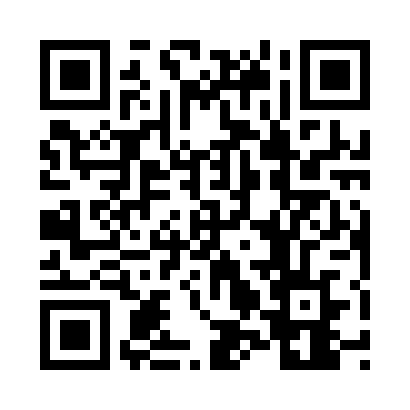 Prayer times for Middle Kames, South Lanarkshire, UKMon 1 Jul 2024 - Wed 31 Jul 2024High Latitude Method: Angle Based RulePrayer Calculation Method: Islamic Society of North AmericaAsar Calculation Method: HanafiPrayer times provided by https://www.salahtimes.comDateDayFajrSunriseDhuhrAsrMaghribIsha1Mon3:034:401:257:1310:1011:482Tue3:034:411:267:1310:1011:483Wed3:044:421:267:1210:0911:474Thu3:044:431:267:1210:0911:475Fri3:054:441:267:1210:0811:476Sat3:054:451:267:1210:0711:477Sun3:064:461:267:1110:0611:468Mon3:074:471:277:1110:0511:469Tue3:074:481:277:1010:0411:4510Wed3:084:501:277:1010:0311:4511Thu3:094:511:277:0910:0211:4412Fri3:104:521:277:0910:0111:4413Sat3:104:541:277:0810:0011:4314Sun3:114:551:277:089:5911:4315Mon3:124:571:277:079:5711:4216Tue3:134:581:277:079:5611:4217Wed3:135:001:287:069:5511:4118Thu3:145:011:287:059:5311:4019Fri3:155:031:287:049:5211:3920Sat3:165:051:287:049:5011:3921Sun3:175:061:287:039:4811:3822Mon3:185:081:287:029:4711:3723Tue3:195:101:287:019:4511:3624Wed3:195:111:287:009:4311:3525Thu3:205:131:286:599:4211:3526Fri3:215:151:286:589:4011:3427Sat3:225:171:286:579:3811:3328Sun3:235:191:286:569:3611:3229Mon3:245:201:286:559:3411:3130Tue3:255:221:286:549:3211:3031Wed3:265:241:286:529:3011:29